附件1：起重机作品设计方案说明书模板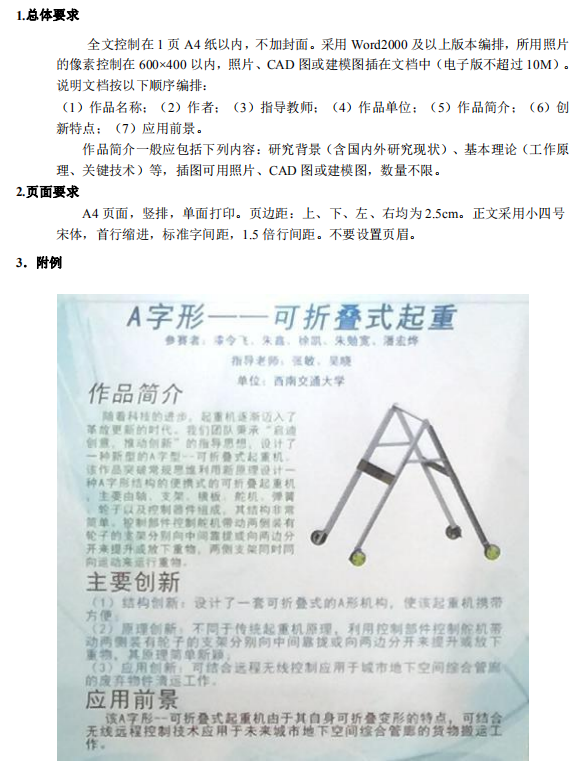 